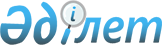 "Жалағаш аудандық сәулет және қала құрылысы бөлімі" коммуналдық мемлекеттік мекемесінің Ережесін бекіту туралы" Жалағаш ауданы әкімдігінің 2015 жылғы 20 ақпандағы № 22 қаулысына өзгеріс енгізу туралы
					
			Күшін жойған
			
			
		
					Қызылорда облысы Жалағаш ауданы әкімдігінің 2016 жылғы 21 қаңтардағы № 8 қаулысы. Қызылорда облысының Әділет департаментінде 2016 жылғы 11 ақпанда № 5348 болып тіркелді. Күші жойылды - Қызылорда облысы Жалағаш ауданы әкімдігінің 2016 жылғы 11 мамырдағы № 95 қаулысымен      Ескерту. Күші жойылды - Қызылорда облысы Жалағаш ауданы әкімдігінің 11.05.2016 № 95 қаулысымен (14.05.2016 бастап күшіне енеді).

      “Нормативтік құқықтық актілер туралы” Қазақстан Республикасының 1998 жылғы 24 наурыздағы Заңына және “Қазақстан Республикасындағы жергілікті мемлекеттік басқару және өзін-өзі басқару туралы” Қазақстан Республикасының 2001 жылғы 23 қаңтардағы Заңына сәйкес Жалағаш ауданының әкімдігі ҚАУЛЫ ЕТЕДІ: 

      1. “Жалағаш аудандық сәулет және қала құрылысы бөлімі” коммуналдық мемлекеттік мекемесінің Ережесін бекіту туралы” Жалағаш ауданы әкімдігінің 2015 жылғы 20 ақпандағы № 22 қаулысына (нормативтік құқықтық актілерді мемлекеттік тіркеу Тізілімінде № 4903 болып тіркелген, 2015 жылғы 12 наурызда “Әділет” құқықтық-ақпарат жүйесінде жарияланған) мынадай өзгеріс енгізілсін:

      көрсетілген қаулымен бекітілген “Жалағаш аудандық сәулет және қала құрылысы бөлімі” коммуналдық мемлекеттік мекемесінің Ережесінде:

      “1. Жалпы ережелер” бөліміндегі 9-тармақ жаңа редакцияда жазылсын:

      “9. Заңды тұлғаның орналасқан жері: индекс 120200, Қазақстан Республикасы, Қызылорда облысы, Жалағаш ауданы, Жалағаш кенті, Желтоқсан көшесі № 3.”. 

      2. Осы қаулы алғашқы ресми жарияланған күнінен бастап қолданысқа енгізіледі.


					© 2012. Қазақстан Республикасы Әділет министрлігінің «Қазақстан Республикасының Заңнама және құқықтық ақпарат институты» ШЖҚ РМК
				
      Жалағаш ауданының әкімі

Т. Дүйсебаев
